Levels of Practice Definitions: The Expert Registered Nurse (RN):Is recognised as an expert and role model in her/his area of practiceGuides others to apply the principles of Te Tiriti o Waitangi and to provide culturally safe care to clientsEngages in clinical learning for self and provides clinical learning opportunities for colleaguesContributes to specialty knowledge and demonstrates innovative practiceInitiates and guides quality improvement activities and changes in the practice settingDelivers quality client care in unpredictable challenging and/or complex situationsDemonstrates successful leadership within a nursing team unit/facilityAdvocates for the promotion and integrity of nursing within the health care teamIs involved in resource decision making/strategic planningInfluences at a service, professional or organisational levelSubmission Information:Please read carefully and ensure that all sections are completed accurately and appropriately. Documentation is to be a maximum of three years old except where annual requirements are specifically stated. All documentation should be appropriately named, signed and dated. You need to provide one clinical example of practice in your performance appraisal (peer/senior nurse review) against the Nursing Council New Zealand Competencies. All evidence submitted should be your own work or if in collaboration, permission and sign off sought from the third party.Your portfolio should show examples of ‘best practice’ at all times.Those involved in your portfolio submission may be approached to assist during the assessment process by providing additional evidence or confirmation. RN Expert support/guidance processThe RN applicant may meet with the PDRP Coordinator or PDRP support person who will assist the nurse to understand the level of evidence required.N.B. Should you be practicing in an Expanded Practice Role or in Management, Education, Research or Policy, please access the appropriate supplementary competencies workbook. Assessment ProcessThe assessment will be carried out as soon as possible and should take no longer than 
10 weeks. It is a requirement that all Expert portfolios are given two assessments.It is not unusual for your assessor(s) to contact you for clarification or for extra evidence before a decision is made. This contact is generally by phone, but you may request a meeting. When your portfolio assessment has been completed, you will be contacted with the decision, which will be one of the following:DecisionsEndorsement of ProgressionThis means criteria for the applied level have been successfully met. Reserved DecisionThis means that the assessor is confident that you are practising at the level you have applied for, but further documented evidence is needed. You are given a timeframe of 
6 weeks to provide this. Evidence submitted after this timeframe may affect dates of acknowledgement/entitlement (Any extra evidence from the appraiser i.e. Line Manager/CNS/CNM will not affect dates).Non-ProgressionThis means that your assessor is confident that the criteria for that level have not yet been met. Guidelines may have not been adhered to or there are clear gaps in evidence that prevent a fair decision. Your assessor will clearly tell you which areas require further development and make some suggestions. If you wish to appeal the decision or the process, this procedure is outlined on the website or in the PDRP Policy.NCNZ ReportingDetails of your PDRP application are loaded onto our database to assist with our reports to Nursing                                  Council to remove you from their audit process. AppealsAll applicants will have feedback from their assessment, if you disagree with the decision, you should write a letter of appeal to the PDRP Coordinator. The appeal should be lodged within 7 working days of the decision using an Appeal Notification Form (A6). On receipt of this letter, the PDRP Coordinator will request two new assessors to re-assess the portfolio. The new assessors will not be told of the original outcome. If the decision by the new assessors is that you have been unsuccessful, you may decide to continue with the appeal. An Appeals Panel will be formed and those present will interview you and the assessors. On completion of this process, a written report outlining recommendations will be sent to you with copies to the PDRP Assessors, PDRP Advisory Committee and the Nurse Coordinator - PDRP.The decision of the Appeals Panel is final and binding.Confidentiality and Personal DeclarationConfidentialityAs a Registered Nurse, you are obliged to adhere to the Health Information Privacy Code. Any evidence is to refrain from identifying patients/health consumers/clients/whānau/health team members/staff or communities. Thank you cards and letters from patients are not acceptable pieces of evidence. Breaches of confidentiality within a portfolio will result in the portfolio being returned to the applicant for amendment. This may impact on the time frames for assessment and payment dates.Consider professional implications before disclosing information about your practice or that of others that could be regarded as inappropriate.The portfolio is a personal document and the information it contains is private and confidential, all assessors are required to respect this expectation. However, the assessor has an ethical and legal responsibility to refer any identified issue of unsafe practice to the PDRP Coordinator in the first instance.All portfolios for assessment will be kept within a locked cabinet or office within the organisation.Portfolios assessed outside of the organisation (with the consent of the applicant) will be the responsibility of the assessor. All due care will be taken to ensure confidentiality and protection of the portfolio.Personal Declaration (to be signed within two weeks prior to submission)I declare that my portfolio contains my own work, or, where I have submitted joint work, I have fairly and accurately described my personal contribution.I declare that if others are identified/identifiable in the enclosed work, I have sought their permission for inclusion.I declare that the included evidence relates to practice situations, which have occurred in the previous three years, and relate to my current scope of practice.I understand that my portfolio may be audited for purposes of authentication.I understand that my portfolio may be submitted for internal moderation by the PDRP Team or by an external moderator. I understand that none of my work will be used for any other purpose unless it has my specific consent.The assessor has an ethical and legal responsibility to refer any identified issue of unsafe practice within my portfolio to their PDRP Coordinator in the first instance.I understand that my manager may be approached for further evidence or confirmation of my level of practice.I declare that I am NOT currently under Performance Management review or being investigated by NCNZ for any reason. By signing I understand the information I have read and declare the information I have given in this application is true and correct.Signature: _________________________________    Date: _____________________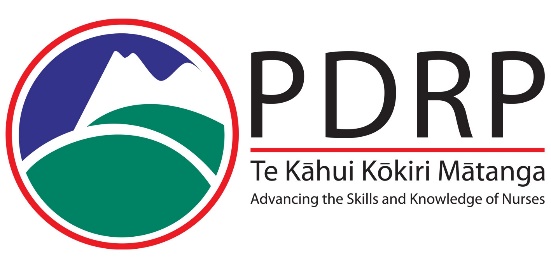 Expert Registered Nurse Guidelines WorkbookName of Applicant:Name of Applicant:Practice Area:(Please write in full)Organisation:Contact Details:Email and Mobile NumberContact Details:Email and Mobile NumberContact Details:Email and Mobile NumberAnnual Practising Certificate Number and Expiry:Annual Practising Certificate Number and Expiry:Employee Number:Circle one of the following:New Applicant                             Resubmission                      Progression of Level   Circle one of the following:New Applicant                             Resubmission                      Progression of Level   Circle one of the following:New Applicant                             Resubmission                      Progression of Level   Signed two weeks prior to submissionSigned two weeks prior to submissionSigned two weeks prior to submission□I support                            to apply for                           PDRP, before submitting my portfolioLine Manager Name:_______________________________________________________Signature: _____________________________    Date: ___________________________Email and Phone contact details:______________________________________________I support                            to apply for                           PDRP, before submitting my portfolioLine Manager Name:_______________________________________________________Signature: _____________________________    Date: ___________________________Email and Phone contact details:______________________________________________□I have met with _________________________________(PDRP applicant) as their Resource Person or PDRP team member prior to submitting their portfolioName:___________________________________  Area:_________________________Signature:                                                                       Date:I have met with _________________________________(PDRP applicant) as their Resource Person or PDRP team member prior to submitting their portfolioName:___________________________________  Area:_________________________Signature:                                                                       Date:Please Note: Incomplete Portfolios will be returned to applicant for amendmentPlease Note: Incomplete Portfolios will be returned to applicant for amendmentReference:Nurse Executives of New Zealand Inc. (10 April 2017). National Framework and Evidential Requirements.  New Zealand Nursing Professional Development & Recognition Programmes for registered and Enrolled Nurses.  PDRP Document Review Project Team.Reference:Nurse Executives of New Zealand Inc. (10 April 2017). National Framework and Evidential Requirements.  New Zealand Nursing Professional Development & Recognition Programmes for registered and Enrolled Nurses.  PDRP Document Review Project Team.Reference:Nurse Executives of New Zealand Inc. (10 April 2017). National Framework and Evidential Requirements.  New Zealand Nursing Professional Development & Recognition Programmes for registered and Enrolled Nurses.  PDRP Document Review Project Team.Disclaimer:The PDRP RN Competent Guideline document is current at the time of printing, and is subject to regular review. It is bound by the constraints of Nursing Council of New Zealand (NCNZ) and NZNO with regard to legislative or employment changes. All efforts will be made to publicise significant changes, however any concerns or issues may be raised with the PDRP Advisory Committee.Ethnicity Data is only collected for the purposes of Nursing Workforce Development and PDRP. Data will not be shared for any other purposeDisclaimer:The PDRP RN Competent Guideline document is current at the time of printing, and is subject to regular review. It is bound by the constraints of Nursing Council of New Zealand (NCNZ) and NZNO with regard to legislative or employment changes. All efforts will be made to publicise significant changes, however any concerns or issues may be raised with the PDRP Advisory Committee.Ethnicity Data is only collected for the purposes of Nursing Workforce Development and PDRP. Data will not be shared for any other purposeDisclaimer:The PDRP RN Competent Guideline document is current at the time of printing, and is subject to regular review. It is bound by the constraints of Nursing Council of New Zealand (NCNZ) and NZNO with regard to legislative or employment changes. All efforts will be made to publicise significant changes, however any concerns or issues may be raised with the PDRP Advisory Committee.Ethnicity Data is only collected for the purposes of Nursing Workforce Development and PDRP. Data will not be shared for any other purposeEvidential Requirements Checklist – Expert RNEvidential Requirements Checklist – Expert RNEvidential Requirements Checklist – Expert RNEvidential Requirements Checklist – Expert RNApplicant Name:Ethnic Group:Applicant to completeAssessor to complete(Documents Sighted)1.Annual Practising Certificate Printout from NCNZ Website, or copy of current APC (front and back )□□2.Hours of PracticeEvidence of 450 hours of practice to be verified by Charge Nurse/Nurse Manager – validated in /Performance appraisal or Record of Practice Hours report/form.□□3.Current CVProviding work and education history□□4.Performance Appraisal and / or peer review Evidence must be against NCNZ Competencies, on organisational documentation, and completed within the last 12 months. All competencies must have an example of how the nurse meet the competency in day to day practice at the level applied.  Appraiser is to be a Registered Nurse.Self-AssessmentEvidence must be against NCNZ Competencies, on organisational documentation, and completed within the last 12 months. All competencies must have an example of how the nurse meets the competency in day to day practice at the level applied. Must be verified by a Registered Nurse□ □5.Professional Development Hours of Professional DevelopmentEvidence must be within the last 3 years and show at least 60 hrs. This may include organisational mandatory / essential requirements (as per employment agreement). Professional development hours record/evidence of attendance to be verified.□□5.3x reflections on Professional DevelopmentThis is to be related to your practice area. Include either: A short reflection for each course or activity OR three key professional development activities (describing the difference the learning has made to you nursing practice)□□6.Verification that application of Expert Level discussed with Manager or an Equivalent Senior Nurse □□NB: If the level of practice evidence (7, 8, 9, 10, and 11) is met within the standard requirements (e.g. PA, self-assessment and senior nurse/peer review), then no additional evidence is required. If it is not then separate evidence should be provided to support the Expert level of practice.The PA (self-assessment) should contain evidence from the last 12 months. If sections 7, 8, 9, 10, and 11 were completed over 12 months ago then a separate piece of evidence or statement would be needed.  NB: If the level of practice evidence (7, 8, 9, 10, and 11) is met within the standard requirements (e.g. PA, self-assessment and senior nurse/peer review), then no additional evidence is required. If it is not then separate evidence should be provided to support the Expert level of practice.The PA (self-assessment) should contain evidence from the last 12 months. If sections 7, 8, 9, 10, and 11 were completed over 12 months ago then a separate piece of evidence or statement would be needed.  NB: If the level of practice evidence (7, 8, 9, 10, and 11) is met within the standard requirements (e.g. PA, self-assessment and senior nurse/peer review), then no additional evidence is required. If it is not then separate evidence should be provided to support the Expert level of practice.The PA (self-assessment) should contain evidence from the last 12 months. If sections 7, 8, 9, 10, and 11 were completed over 12 months ago then a separate piece of evidence or statement would be needed.  NB: If the level of practice evidence (7, 8, 9, 10, and 11) is met within the standard requirements (e.g. PA, self-assessment and senior nurse/peer review), then no additional evidence is required. If it is not then separate evidence should be provided to support the Expert level of practice.The PA (self-assessment) should contain evidence from the last 12 months. If sections 7, 8, 9, 10, and 11 were completed over 12 months ago then a separate piece of evidence or statement would be needed.  7.The integration of the acquired nursing knowledge into nursing practice demonstrated throughout the portfolioPlease state where evidence is found:…………………………………□□8.Expert knowledge and application of expert practice to care of the complex patient and clinical leadership in care coordinationMay include, but not limited to e.g. reflection of: Complex patient, or family situation, clinical leadership role or situationPlease state where evidence is found:…………………………………□□9.Contribution to specialty knowledge or innovation in practice and the change process in quality improvement activities. May include, but not limited to: e.g. quality project, practice improvementPlease state where evidence is found:…………………………………□□10.Active engagement and influence in wider service, professional or organisational activities. Advocacy for nursing needs to be shown (this could be an attestation).May include, but not limited to e.g. contributing member of committee, multidisciplinary or nursing groupPlease state where evidence is found:…………………………………□□11.Responsibility for learning and / or development of colleagues. May include but not limited to, evidence that education has been developed and delivered.Please state where evidence is found:…………………………………□□12.I agree for my portfolio and associated documentation to be removed from PDRP office for assessmentAll steps will be taken to maintain the safety and privacy of the portfolio by the designated assessor. You may request the return of your portfolio at any time.Yes / No13.Returning of your PortfolioYour portfolio will be returned via internal mail for CDHB Nurses. OtherwiseVia your organisations PDRP coordinator and mail systems14.Internal and External Moderation of PortfoliosThe PDRP requires portfolios to be moderated to maintain consistency and objectivity of the process. One in every 10 portfolios will be reviewed by one of the PDRP Assessors who will moderate the original assessor(s) of your portfolio. All new assessors will have their assessments moderated initially.As a region external moderation takes place as per the PDRP policy to ensure consistency.The moderation process does not affect the outcome of your assessment. Your portfolio may be selected for this process.  Do you understand and agree to the Moderation Process?Yes / No15.Practice Discussion if requested by applicant Applicant may request a practice discussion□16.Please list any Assessors that you may Know and/or work closely with – You will find a full list of Assessors https://edu.cdhb.health.nz/Hospitals-Services/Health-Professionals/pdrp/Pages/Current-list-of-assessors-and-resource-people.aspxPlease Note: Incomplete Portfolios will be returned to applicant for amendment.Professional Development RecordProfessional Development RecordProfessional Development RecordProfessional Development RecordProfessional Development RecordProfessional Development RecordFor use by organisations that do not have an organisational record.You are required to demonstrate at least 60 hours professional development in the previous three (3) years. Please complete this form if you do not have an organisational education transcript.For use by organisations that do not have an organisational record.You are required to demonstrate at least 60 hours professional development in the previous three (3) years. Please complete this form if you do not have an organisational education transcript.For use by organisations that do not have an organisational record.You are required to demonstrate at least 60 hours professional development in the previous three (3) years. Please complete this form if you do not have an organisational education transcript.For use by organisations that do not have an organisational record.You are required to demonstrate at least 60 hours professional development in the previous three (3) years. Please complete this form if you do not have an organisational education transcript.For use by organisations that do not have an organisational record.You are required to demonstrate at least 60 hours professional development in the previous three (3) years. Please complete this form if you do not have an organisational education transcript.For use by organisations that do not have an organisational record.You are required to demonstrate at least 60 hours professional development in the previous three (3) years. Please complete this form if you do not have an organisational education transcript.DateTitle of Education ActivityHoursHoursEducator/ Manager verification orCertificate of Attendance included Reflection on professional development completed (3 required)Yes/NoTotal Hours (over last 3 years)Total Hours (over last 3 years)Verification of attendance by Nurse Educator or Manager (Verify Original Certificates sighted) Verification of attendance by Nurse Educator or Manager (Verify Original Certificates sighted) Verification of attendance by Nurse Educator or Manager (Verify Original Certificates sighted) Verification of attendance by Nurse Educator or Manager (Verify Original Certificates sighted) Verification of attendance by Nurse Educator or Manager (Verify Original Certificates sighted) Verification of attendance by Nurse Educator or Manager (Verify Original Certificates sighted) Signed:Signed:Signed:Date:Date:Date:Print Name:Print Name:Print Name:Designation:Designation:Designation:Contact Details:Contact Details:Contact Details:Contact Details:Contact Details:Contact Details:Competencies and Indicators (tick ONE indicator only)Domain 1: Professional ResponsibilityThis domain contains competencies that relate to professional, legal and ethical responsibilities and cultural safety. These include being able to demonstrate knowledge and judgement and being accountable for own actions and decisions, while promoting an environment that maximises health consumer safety, independence, quality of life and health.Competency 1.1 - Accepts responsibility for ensuring that his/her nursing practice and conduct meet the standards of the professional, ethical and relevant legislated requirements.Provides leadership to colleagues in meeting the standards of the professional, ethical and relevant legislated requirements.Monitors and ensures that the team is managing health care within the ethical dimensions of activities such as policy and audit.Role models ethical principles in own practice and provides education, facilitation to encourage discussions/debate on legislated requirements in this areaIntervenes when care/practice is compromised by unsafe or potentially unsafe practices whilst maintaining professionalismCompetency 1.2 - Demonstrates the ability to apply the principles of the Treaty of Waitangi/Te Tiriti o Waitangi to nursing practiceCollaborates with others to ensure the principles of the Treaty of Waitangi / Te Tiriti o Waitangi are applied to nursing practice and facilitates skilled professionals to educate colleagues on how to integrate processes appropriate for Māori.  For example whānau hui, karakia, whakawhanaungatangaGuides others in the application of Treaty of Waitangi principles, to ensure the integration of appropriate and safe processes for MaoriDeveloping approaches and policies to ensure all team members have an understanding of Tikanga Maori to enhance the effectiveness of the care provided within the practice environmentCompetency 1.3 - Demonstrates accountability for directing, monitoring and evaluating nursing care that is provided by nurse enrolled nurses and others Acts as a role model and provides leadership to colleagues, for directing, monitoring and evaluating nursing care that is provided by enrolled nurses and others.Involved in the evaluation of the competence of others.Assists in the growth, competence, and confidence of colleagues through the delegation of work assigned to themActs as a role model and coach by ensuring delegation/ direction is effectively managed and critiquedPromotion of a safe staffing environment through the prioritisation of care, effective time management and team motivation Coaches and supports the nursing team to provide safe patient care through the evaluation of patients with multiple needsCompetency 1.4 - Promotes an environment that enables health consumer safety, independence, quality of life, and health. Acts as a resource and guides colleagues in complex situations to maximise health consumer safety, independence and quality of life and healthActs as a resource for the development of safe practice skills and provides clear insight and facilitates collective responsibilityActs as a role model and leader in risk management, including knowledge and promotion of safe practice of medication administration, evidence based treatments and interventionsIs actively involved in resource role for ensuring safe environments, e.g. Infection control link nurse, health and safety / environmental safety, restraint minimisation / de-escalation, CPR instructorCompetency 1.5 - Practices nursing in a manner that the health consumer determines as being culturally safe.Takes a lead role in the implementation of culturally safe practice to meet health consumers individual needs, beliefs and valuesCoaches colleagues to respond to the individual needs, beliefs and values of health consumers in complex situationsRole models education and coaching of health team members to ensure culturally appropriate communication and information is used to ensure an effective outcome for the health consumerGuides others to access resources/education that assist in understanding of cultural differences (e.g. beliefs, gender, sexual orientation or disability) and the impact beliefs and values can have on own practiceAnticipates health consumers’ social, cultural, spiritual, physical, emotional and/or intellectual needs and role models the identification of suitable resourcesContributes to strategies that influence changes in practice to avoid the imposition of prejudice on others and provides advocacy when prejudice is apparentDomain 2: Management of Nursing CareThis domain contains competencies related to health consumer assessment and managing health consumer care, which is responsive to the health consumer/health consumers’ needs, and which is supported by nursing knowledge and evidence based research.Competency 2.1 - Provides planned nursing care to achieve identified outcomes.Provides planned holistic nursing care to achieve identified outcomes for health consumers with complex needs, guiding colleagues in planning and delivery of careActs as a resource and leads opportunities for teaching and coaching colleagues in the planning of holistic nursing careRole models and coaches others in the application of evidence based knowledge, judgement and decision making in the planning of individualised, holistic, and complex health consumer care. Provides evidence that verifies a lead role in the transfer of care (e.g. transfer, shift handover, discharge communicating patient/community outcomes/ response/changes) in consultation with the patient their family/whanau and the health teamCoaches and supports colleagues in the management of patients with multiple/complex needsCompetency 2.2 - Undertakes a comprehensive and accurate nursing assessment of health consumers in a variety of settings.Leads and acts as a resource in the comprehensive and accurate nursing assessment of the health consumer with complex needsRole models expert practice/ advanced assessment and enquiry skills with the complex health consumer, educating, coaching and supporting health team members in the use of appropriate assessment tools and methodsDemonstrates use of critical analysis, reflection, advanced / expert diagnostic and enquiry skills and clinical knowledge in own nursing practice and communication to the health care teamRecognised by other nurses as being skilled in nursing assessment, self-auditing and measuring effectiveness of own assessment and coaching skillsImplements and coaches others in the use of advanced skills in clinical and social assessment, physical examination and diagnostic reasoningCompetency 2.3 - Ensure documentation is accurate and maintains confidentiality of information.Demonstrates accurate, legible and objective documentation that maintains confidentiality in line with organisational policies, guiding others to document information necessary for continuity of care and recoveryTakes a lead role in reviewing documentation compliance in line with organisational policies in the practice settingRole modelling, education and coaching of colleagues to ensure documentation consistently meets legislative and organisational  documentation standardsDemonstrates expertise and research strategies in developing documentation based on best practice Prepares and analyses achievement of documentation standards for the serviceCompetency 2.4 - Ensures the health consumer has adequate explanation of the effects, consequences and alternatives of proposed treatment options.Provides role modelling, education, coaching, and support of health team members to ensure that organisational consent process is metIs a recognised leader within the service providing in-depth knowledge and clinical over view of the treatment resources within the organisation available to health consumers Takes a lead role and coaches colleagues in effective communication techniques that enable health consumers to make informed treatment choices Competency 2.5 - Acts appropriately to protect oneself and others when faced with unexpected health consumer responses, confrontation, personal threat or other crisis situationsActively manages and coaches colleagues to respond to unexpected health consumer responses, confrontation, personal threat or other crisis situationsAble to use expert knowledge to anticipate potential crises and initiate early interventions to pre-empt or preventApplies expert knowledge in anticipating changes to health consumer health status, including education, coaching and support of colleaguesManagement of a critical or unexpected event, and initiation of changes and/or education for emergency management Provide evidence that verifies skilful leadership in  emergency situations supporting skill development of less experienced colleaguesManages an unstable situation until resolved setting priorities and  delegating appropriately as requiredCompetency 2.6 - Evaluates health consumer’s progress toward expected outcomes in partnership with health consumers.Provides leadership to colleagues when evaluating progress in partnership with health consumers, and revises/audits nursing care to ensure expected outcomes are metTakes a lead role in facilitating inter professional team decision making in partnership with health consumers to support best possible outcomes.Provides nursing leadership/collaborative approach in guiding and supporting others to evaluate the effectiveness of the health consumer’s response to prescribed treatments and interventions in collaboration with the health consumer.Competency 2.7 - Provides health education appropriate to the needs of the health consumer within a nursing framework.Provides and facilitates an inter-professional approach to health consumer health education to meet the complex needs of Māori and other health consumersProvides leadership to colleagues in the coordination/development of education that is appropriate to the health consumer’s needs, and evaluates the effectiveness of this with the health consumerArranges/coordinates programmes to enhance health education appropriate to the needs of health consumers within the serviceDevelopment/revision and implementation of patient education and/or health promotion resourcesCompetency 2.8 - Reflects upon, and evaluates with peers and experienced nurses, the effectiveness of nursing care.Coaches and supports colleagues to reflect and evaluate their management of patients with multiple/complex needsContributes towards the effective management of the service, including evaluation of its effectiveness within the wider communityFacilitation/coordination of formal and informal debriefing processes, assisting colleagues to reflect and evaluate the effectiveness of nursing careExplores evidence based practice and decision-making to facilitate the growth and development of own and others practiceExplores evidence-based practice and decision-making to lead the growth and development of others practiceContributes to nursing strategies at a local/regional/national levelCompetency 2.9 - Maintains professional developmentContribution to nursing at a local regional / national level e.g. committee involvement at organisational/ regional / national committees, working parties etcProvides leadership and mentoring for other staff members encouraging them to participate in professional developmentProvide evidence that verifies  formal education that is evidence-based to extend nursing practiceDomain 3: Interpersonal RelationshipsThis domain contains competencies related to interpersonal and therapeutic communication with health consumers, other nursing staff and interprofessional communication and documentation.Competency 3.1 - Establishes, maintains and concludes therapeutic interpersonal relationships with health consumer.Role models and coaches others to establish, maintain and conclude therapeutic interpersonal relationships with health consumers with complex needsRole modelling/coaching of negotiation of therapeutic partnership with the health consumer, ensuring input of family / whanau as appropriateRole modelling of professional boundaries and application to nursing practice, including education, coaching and support of team members in complex situationsProvides leadership that enhances constructive working relationships with a strong commitment toward self-careCoaches others in the resolution of complex issues Challenge service strategies that do not demonstrate respect, empathy and interest in health consumer or health consumer groupsCompetency 3.2 - Practices nursing in a negotiated partnership with the health consumer where and when possible.Facilitates large and/or broad-scope patient/whanau discussions, achieving positive outcomes and actionsCoaches less experienced colleagues to understand and practice effective facilitation of therapeutic interpersonal relationships with health consumersRole models/coaches colleagues in effective advocacy skills, ensuring appropriate support and representation for health consumersCompetency 3.3 - Communicates effectively with health consumers and members of the health care team.Role models a variety of effective communication techniques. Is skilled in presenting complex information effectively with patients / health consumers, families / whanau and colleaguesProactively models behaviours that support effective team functioning. Is a skilled communicator and problem solver and facilitates collaborative collegial relationships.Leadership role in communication and collaboration with health consumer and health team members, including advocacy for and promotion of nursing within the health care teamDemonstrates advanced negotiation skills achieving effective outcomes and resolutionsDomain 4: Interprofessional Health Care and Quality Improvement.This domain contains competencies to demonstrate that, as a member of the health care team, the nurse evaluates the effectiveness of care and promotes a nursing perspective within the interprofessional activities of the team.Competency 4.1 - Collaborates and participates with colleagues and members of the health care team to facilitate and coordinate care.Provides leadership that enhances collaborative working relationships and strong interpersonal interactions between members of the health care teamFacilitates group discussions as a means to promote cohesive care and motivate others to plan/achieve positive outcomes for health consumer/service.Role models and coaches colleagues in information sharing for care coordination, implementation of change, and problem solving, and recognises team diversityProvides leadership through effective communication and networking to assist health consumers with complex needs to progress through the continuum of care (e.g. referrals, transfers, discharges)Demonstrates collaboration in research/changes to practice relevant to area Competency 4.2 - Recognises and values the roles and skills of all members of the health care team in the delivery of care.Provides leadership to colleagues in identification and access of appropriate health care team members and culturally appropriate services to maximise health consumer outcomesActively coordinates the skills of all members of the team to provide practice innovations that are evidence basedProvides mentoring and role modelling to colleagues by promoting and facilitating their engagement in the delivery of inter-professional health careProvides evidence of involvement and leadership and influence in service/organisation/professional issuesCompetency 4.3 - Participates in quality improvement activities to monitor and improve standards of nursing.Researches, promotes and distributes findings that to inform and improve changes to nursing practice Evidence of leadership, development and implementation of the service plan and quality improvement projects within your area of practice, demonstrating significant improvement in health consumer outcomesInitiates and guides quality monitoring and auditing processes demonstrating continuous improvement within area of practice Takes a lead role in planning, implementing and evaluating evidence based quality improvement activities to improve standards of nursingEngages with Māori and other key stakeholders to identify appropriate processes for their participation in quality improvementCreates an environment in which innovative ideas and suggestions are encouraged